«Astana IT University» ЖШС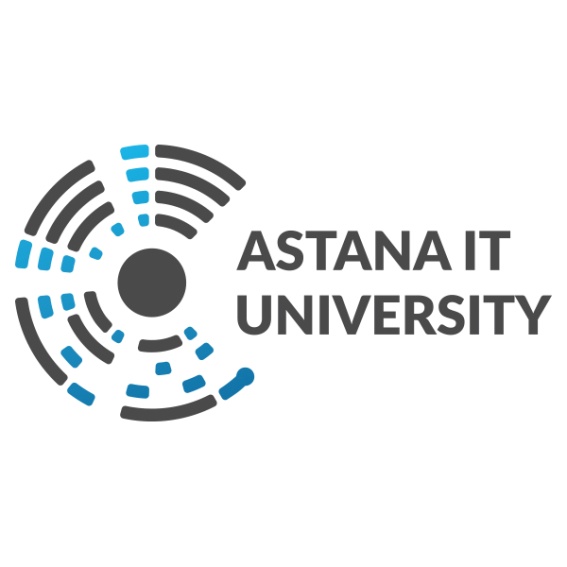 7M06107 Медиатехнология (Media Technologies) БІЛІМ БЕРУ БАҒДАРЛАМАСЫБілім беру саласының коды мен біліктілігі: 7М06 – Техникалық ғылымдар және технологияДаярлық бағытының коды мен біліктілігі: 7М061 – Ақпараттық-коммуникациялық технологияларБілім беру бағдарламалар тобы: М094 – Ақпараттық технологиялар МЖМБС бойынша деңгей: 7БҰШ бойынша деңгей: 7БСШ бойынша деңгей: 7Оқу мерзімі: 2 жылКредит көлемі: 120Нұр-Сұлтан 2022 ж.«Astana IT University» ЖШС (AITU) Академиялық қызмет департаменті ӘЗІРЛЕГЕН.«___» ___________2022 ж.  № ______Ғылыми кеңесте БЕКІТІЛГЕН.МАЗМҰНЫҚЫСҚАРТУЛАР МЕН БЕЛГІЛЕР ТІЗІМІ.............................................................41. БІЛІМ БЕРУ БАҒДАРЛАМАСЫНЫҢ СИПАТТАМАСЫ..............................52. БІЛІМ БЕРУ БАҒДАРЛАМАСЫНЫҢ МАҚСАТЫ МЕН МІНДЕТТЕРІ.......63. БІЛІМ БЕРУ БАҒДАРЛАМАСЫН ОҚЫТУ НӘТИЖЕСІН БАҒАЛАУ ТАЛАПТАРЫ............................................................................................................74. БІЛІМ БЕРУ БАҒДАРЛАМАСЫНЫҢ ТӨЛҚҰЖАТЫ....................................74.1 Жалпы мәліметтер...............................................................................................74.2 Білім беру бағдарламасы оқыту нәтижелерін қалыптасатын құзыреттермен салыстыру матрицасы........................................................................................124.3 Модуль/пәндер туралы мәліметтер.................................................................13  ҚЫСҚАРТУЛАР МЕН БЕЛГІЛЕР ТІЗІМІҚР - Қазақстан РеспубликасыЖБ - Жоғары білімМЖМБС – Мемлекеттік жалпыға міндетті білім беру стандартыББХСЖ – Білім берудің халықаралық стандарттық жіктемесіБҰШ – Біліктіліктің ұлттық шегіББ – Білім беру бағдарламасыБСШ – Біліктіліктің салалық шегіЖҚ – Жалпы құзыретКҚ – Кәсіби құзыретБҚ – Базалық құзыретОН – Оқыту нәтижесі1. БІЛІМ БЕРУ БАҒДАРЛАМАСЫНЫҢ СИПАТТАМАСЫБағдарлама ақпараттық технологиялар, БАҚ және әлеуметтік-экономикалық өмірдің әртүрлі салаларын, соның ішінде халықаралық жобаларды меңгерген медиатехнологиялар саласында жоғары білікті мамандарды даярлауға арналған. Бағдарлама студенттерде медиатехнологиялар саласына кешенді көзқарасты дамытуға, интеграцияланған көпөлшемді көзқарасқа негізделген медиаиндустрияны тереңірек түсінуге және әртүрлі дағдыны (қатты, жұмсақ) және теориялық және практикалық тұрғыдан меңгеруге бағытталған.Магистратура студенттерді заманауи технологиялар мен жабдықтарды, арнайы бағдарламалық қамтамасыз етуді пайдалана отырып, күрделі техникалық және медиа шешімдерді әзірлеуге арналған аналитикалық құралдармен қамтамасыз етеді. Оқыту тұрғысынан білім беру бағдарламасында білім беруді басқарудың демократиялық сипатындағы қағидаттар іске асырылған, олар оқу орындарының академиялық еркіндігі мен өкілеттіктерінің шекарасын кеңейтуді қамтиды, бұл техникалық және кәсіптік білім беру жүйесін қоғамның, еңбек нарығы экономикасының өзгермелі қажеттіліктеріне бейімдеуді қамтамасыз етеді. Білім беру бағдарламасының икемділігі бір жағынан әрбір студенттің жеке тұлға ретіндегі қабілеттері мен қажеттіліктерін, екінші жағынан өндіріс пен қоғамды ескеруге мүмкіндік береді.Бұл білім беру бағдарламасы студенттерге жеке көзқарасты қолдануды қамтамасыз етеді, кәсіби құзыреттіліктердің кәсіби стандарттар мен біліктілік стандарттарынан оқыту нәтижелеріне айналуын қамтамасыз етеді. Оқыту үдерісінде білім алушыға бағытталған қағидат қарастырылады, оның идеясы білім беру үдерісіндегі екпінді оқытудан үйренуге ауыстыру болып табылады. Басқаша айтқанда, әзірленген білім беру бағдарламасы барлық мүдделі тараптардың (білім алушылар, жұмыс берушілер, мемлекет) қажеттіліктерін қанағаттандырады және сыртқы біліктілік талаптарына жауап береді.Білім беру бағдарламасының түлегі кәсіптік қызметтің мынадай түрлерін жүргізе алады:- Жобалық-бағдарланған;- Ғылыми-зерттеу;- Педагогикалық;- Медиатехнология саласындағы басқару.Магистратура түлектерінің кәсіби қызметінің объектілері: - медиа, журналистика және пиар, маркетинг және медиаконтент өндірісі салаларындағы халықаралық және отандық компаниялар;- әртүрлі жеке және халықаралық өндірістік компаниялардағы Digital, PR, SMM, Film департаменттері;- әлеуметтік салалар (білім, ғылым, мәдениет);- медианарыққа қызмет көрсету саласы болып табылады.2. БІЛІМ БЕРУ БАҒДАРЛАМАСЫНЫҢ МАҚСАТЫ МЕН МІНДЕТТЕРІМақсаты – медиатехнологиялар және креативті қызмет саласында халықаралық және отандық медиа ұйымдар мен компанияларда өзінің кәсіби білімін, дағдылары мен қабілеттерін іске асыруға қабілетті жоғары білікті кадрлар даярлау.ББ міндеттері:- Магистранттарды өзгермелі орта жағдайында жоғары сапалы креативті контент жасау үшін қажетті медиа саласындағы іргелі ұғымдармен, теориямен, қағидаттармен және үздік практикалармен қаруландыру;- Медиажобаларды басқару және шығармашылық тәсілдің ерекшеліктерін қалыптастыру, медиаортадағы жұмысты, ғылыми-педагогикалық қызметті, дербес ғылыми-зерттеу жұмысын, пәндік саладағы сараптаманы терең түсіну дағдыларын дамыту;- Медианарықтың қазіргі жай-күйі мен даму үрдістері туралы, медиатехнологияның қазіргі ғылыми және инновациялық жетістіктері туралы түсінікті кеңейту;- Инновациялық міндеттерді тұжырымдау туралы ұғымды кеңейту және оларды іске асыру үшін медиажобаларды жасауға креативті тәсілдерді қолдану, өндірілетін жобалардың сапасын бағалау, команда жұмысының тиімділігін талдауды жүзеге асыру, контентті жасау міндеттерін орындау үшін бағдарламалық өнімдерді пайдалану, ғылыми зерттеулердің нәтижелерін практикалық қолдануға жеткізу, педагогикалық қызметті жүзеге асыру; медиажобалардың тиімділігін арттыру мен оңтайландыру бойынша ұсынымдар әзірлеу;- Жобалар мен өндірістің негізгі кезеңдерін жоспарлаудағы күрделі кәсіби міндеттерді шешуде медиажобалар бойынша жұмыстарды, ресурстарды, команданы, коммуникацияларды басқаруды ұйымдастыруда, ғылыми және педагогикалық қызмет саласын қоса алғанда, түрлі саладағы медиажобалардың инновациялық-техникалық шешімдерін әзірлеу және енгізу әдіснамасының құзыреттілігін дамыту.-Пәндік саладағы ғылыми-зерттеу әдіснамасын, медиатехнологиялардың негізгі түрлері мен бағыттарын, медиажобаларды, соның ішінде: бағдарламаларды, фильмдерді, роликтерді, жарнаманы, жалпы медиаконтентті өндіру әдістерін; кәсіби маңызды ақпаратты өңдеу және ұсыну әдістерін, педагогикалық қызметтің нысандары мен әдістерін; медиасаладағы ақпараттық технологияларды қолданудағы заманауи жетістіктерді түсіну. 	3.БІЛІМ БЕРУ БАҒДАРЛАМАСЫН ОҚЫТУ НӘТИЖЕСІН БАҒАЛАУДЫҢ ТАЛАПТАРЫ1-кесте4. БІЛІМ БЕРУ БАҒДАРЛАМАСЫНЫҢ ТӨЛҚҰЖАТЫ4.1 Жалпы мәліметтер4.2 Білім беру бағдарламасы оқыту нәтижелерін қалыптасатын құзыреттермен салыстыру матрицасыПәндер туралы мәліметтерTop of FormБЕКІТЕМІН«Astana IT University» ректоры______________Д. Ахмед-Заки      «____» ______________2022 ж.№Емтихан түріҰсынылатын үлесі, %1Компьютерлік тестілеу20%2Жазбаша 10%3Ауызша 5%4Жоба 30%5Практикалық 30%6Кешендік 5%№Атауы Ескерту Білім беру саласының коды мен жіктелуі7М06 – Техникалық ғылымдар және технологияларДайындық бағытының коды мен жіктелуі7М061 – Ақпараттық-коммуникациялық технологияларБілім беру бағдарламасының тобыМ094 – Ақпараттық технологиялар Білім беру бағдарламасының атауы 7M06107 «Media Technologies» (Медиа технология) Білім беру бағдарламасының қысқаша сипаттамасы Бағдарлама медиатехнологияларда ғылыми-педагогикалық кадрлар мен сарапшыларды даярлауға, халықаралық жобаларды қоса алғанда, әлеуметтік-креативті өмір салаларында әртүрлі бағыттағы креативті контент өндіруге арналған.  Бағдарлама тыңдаушылардың медиатехнология саласына кешенді тәсілді қалыптастыруға, кешенді көпаспектілі тәсіл негізінде медиасаланы тереңірек түсінуге және теориялық тұрғыдан да, іс жүзінде де әртүрлі дағдыны (hard, soft) игеруге бағытталған.ББ мақсатыХалықаралық және отандық компанияларда, қоғамдық, ғылыми-зерттеу ұйымдарында өзінің кәсіби және педагогикалық білімін, дағдылары мен қабілеттерін іске асыруға қабілетті медиатехнологиялар мен креативті қызмет саласындағы жоғары білікті ғылыми-педагогикалық кадрлар мен сарапшылар даярлау.ББХСЖ бойынша деңгейі7БҰШ бойынша деңгейі7БСШ бойынша деңгейі710 Білім беру бағдарламасының құзыреттер тізімі:Білім беру бағдарламасының құзыреттер тізімі:Білім беру бағдарламасының құзыреттер тізімі:1-КҚ.	этикалық, рухани және экологиялық құндылықтарды сақтай отырып, дүниетанымдық және азаматтық ұстанымды қалыптастыру2-КҚ. өзін-өзі ұйымдастыру мен өзін-өзі тәрбиелеу қабілеті, басқалардың көшбасшылығы мен ынталандыруы, өзгелерді басқару3-КҚ. тұлғааралық және мәдениетаралық өзара іс-қимыл мәселелерін шешу үшін шетел тілінде ауызша және жазбаша түрде қарым-қатынас жасау қабілеті4-КҚ. әлеуметтік, этникалық, конфессиялық және мәдени айырмашылықтарды толерантты қабылдай отырып, командада жұмыс істей білу, келіссөздер, пікірталастар мен қатысымның басқа да түрлерін жүргізу5-КҚ.	 Конференцияда немесе басылымда ғылыми-зерттеу нәтижесін, соның ішінде шетел тілінде ұсыну (жариялау) қабілеті6-КҚ. ұжымның әлеуметтік, этникалық, конфессиялық және мәдени айырмашылықтарын толерантты қабылдай отырып, өзінің кәсіби қызметі саласында басқаруға дайын болу1-БҚ.  жобалық тәуекелдер мен белгісіздіктерді ескере отырып, медиаконтентті тиімді өндіретін құралдарды, медиажобаның жай-күйін бақылай білу (яғни жобаны іске асыру барысы, проблемалық аймақтар, әлеуетті тәуекелдер мен мүмкіндіктер туралы, сондай-ақ жобаның негізгі параметрлері - мерзімі, құны және мазмұнын орындау туралы өзекті, толық ақпаратқа ие болу), сондай-ақ медиажобаға қатысатын адамдармен қарым-қатынас жасау дағдыларын білу және пайдалана білу2-БҚ.  контентті нөлден бастап әзірлеу және құру, өндірісті кезең-кезеңімен ұйымдастыру (өндіріске дейінгі, өндіріс, өндірістен кейін)3-БҚ.  бірлескен жұмыста шығармашылық департаменттердің әртүрлі бөлімдерін, соның ішінде IT сияқты бөлімшелерді ұйымдастыру және оңтайландыру мүмкіндігі. Медиаконтентті өндіру кезінде креативті шешімдер мен технологиялық тәсілдерді табу және енгізе білу. Медиажоба командасын басқару және дамыту дағдыларын меңгеру, медиажобалар бойынша жұмыста ақпараттық технологияларды пайдалана білу 4-БҚ.  медиажобаны жасау және іске қосу бюджетін құрастыру, оның орындалуын бақылау және оны түзету, сондай-ақ халықаралық тәжірибені талдау қабілеті 1-КҚ.  медиажобаның бірегей болатынына және тапсырыс берушінің түзету, қабылдау және мақұлдау кезеңдерінен өтетініне кепілдік беру үшін қажетті креативті шешімдер мен тәсілдерді түрлендіру қабілеті2-КҚ.	  медиажобаға продюсер болуға және әртүрлі кезеңде сүйемелдеуді жоспарлауға дайын болу3-КҚ.  мүдделі тараптардың әрқайсысымен өзара байланыс жасай білу, өндірістік департаменттер, режиссерлер, продюсерлер және медиажобаға қатысқан басқа да тұлғалармен қарым-қатынас орната білу 4-КҚ.  контентті өндірудің заманауи әдістері туралы білу, жобаны жасау үшін оңтайлы әдісті таба білу, жобаның креативті құндылығын анықтау, медиажоба командасының жұмысын ұйымдастыру5-КҚ.  алған теориялық және практикалық білімдерін АКТ саласындағы практикалық мәселелерді шешуде қолдануға, басқарушылық және зерттеу қызметін табысты жүзеге асыруға қабілетті. 6-КҚ.    бағдарламалық жасақтаманы әзірлеу кезінде пәндік саланы дербес тұжырымдай алады, соңғы пайдаланушының немесе тапсырыс берушінің талаптары мен үміттерін анықтай алады, кезең-кезеңімен жоспар құра алады және бағдарламалық жасақтама жүйесінің құжаттамасын жасай алады.Білім беру бағдарламасының құзыреттер тізімі:1-КҚ.	этикалық, рухани және экологиялық құндылықтарды сақтай отырып, дүниетанымдық және азаматтық ұстанымды қалыптастыру2-КҚ. өзін-өзі ұйымдастыру мен өзін-өзі тәрбиелеу қабілеті, басқалардың көшбасшылығы мен ынталандыруы, өзгелерді басқару3-КҚ. тұлғааралық және мәдениетаралық өзара іс-қимыл мәселелерін шешу үшін шетел тілінде ауызша және жазбаша түрде қарым-қатынас жасау қабілеті4-КҚ. әлеуметтік, этникалық, конфессиялық және мәдени айырмашылықтарды толерантты қабылдай отырып, командада жұмыс істей білу, келіссөздер, пікірталастар мен қатысымның басқа да түрлерін жүргізу5-КҚ.	 Конференцияда немесе басылымда ғылыми-зерттеу нәтижесін, соның ішінде шетел тілінде ұсыну (жариялау) қабілеті6-КҚ. ұжымның әлеуметтік, этникалық, конфессиялық және мәдени айырмашылықтарын толерантты қабылдай отырып, өзінің кәсіби қызметі саласында басқаруға дайын болу1-БҚ.  жобалық тәуекелдер мен белгісіздіктерді ескере отырып, медиаконтентті тиімді өндіретін құралдарды, медиажобаның жай-күйін бақылай білу (яғни жобаны іске асыру барысы, проблемалық аймақтар, әлеуетті тәуекелдер мен мүмкіндіктер туралы, сондай-ақ жобаның негізгі параметрлері - мерзімі, құны және мазмұнын орындау туралы өзекті, толық ақпаратқа ие болу), сондай-ақ медиажобаға қатысатын адамдармен қарым-қатынас жасау дағдыларын білу және пайдалана білу2-БҚ.  контентті нөлден бастап әзірлеу және құру, өндірісті кезең-кезеңімен ұйымдастыру (өндіріске дейінгі, өндіріс, өндірістен кейін)3-БҚ.  бірлескен жұмыста шығармашылық департаменттердің әртүрлі бөлімдерін, соның ішінде IT сияқты бөлімшелерді ұйымдастыру және оңтайландыру мүмкіндігі. Медиаконтентті өндіру кезінде креативті шешімдер мен технологиялық тәсілдерді табу және енгізе білу. Медиажоба командасын басқару және дамыту дағдыларын меңгеру, медиажобалар бойынша жұмыста ақпараттық технологияларды пайдалана білу 4-БҚ.  медиажобаны жасау және іске қосу бюджетін құрастыру, оның орындалуын бақылау және оны түзету, сондай-ақ халықаралық тәжірибені талдау қабілеті 1-КҚ.  медиажобаның бірегей болатынына және тапсырыс берушінің түзету, қабылдау және мақұлдау кезеңдерінен өтетініне кепілдік беру үшін қажетті креативті шешімдер мен тәсілдерді түрлендіру қабілеті2-КҚ.	  медиажобаға продюсер болуға және әртүрлі кезеңде сүйемелдеуді жоспарлауға дайын болу3-КҚ.  мүдделі тараптардың әрқайсысымен өзара байланыс жасай білу, өндірістік департаменттер, режиссерлер, продюсерлер және медиажобаға қатысқан басқа да тұлғалармен қарым-қатынас орната білу 4-КҚ.  контентті өндірудің заманауи әдістері туралы білу, жобаны жасау үшін оңтайлы әдісті таба білу, жобаның креативті құндылығын анықтау, медиажоба командасының жұмысын ұйымдастыру5-КҚ.  алған теориялық және практикалық білімдерін АКТ саласындағы практикалық мәселелерді шешуде қолдануға, басқарушылық және зерттеу қызметін табысты жүзеге асыруға қабілетті. 6-КҚ.    бағдарламалық жасақтаманы әзірлеу кезінде пәндік саланы дербес тұжырымдай алады, соңғы пайдаланушының немесе тапсырыс берушінің талаптары мен үміттерін анықтай алады, кезең-кезеңімен жоспар құра алады және бағдарламалық жасақтама жүйесінің құжаттамасын жасай алады.1-ОН: қазіргі қоғамдағы тарихи-философиялық және рухани үдерістердің рөлін, ғылыми-зерттеу қызметі барысында туындайтын мәселелерді шешудің тәсілдерін біледі2-ОН:  медиатехнологиялар, іскерлік кездесулер мен келіссөздер, ұлттық және халықаралық деңгейде креативті жобалар жүргізу саласындағы арнайы мақсаттар үшін жалпы, іскерлік және кәсіптік лексиканы пайдалана отырып, кәсіби ақпарат алу үшін қажетті академиялық деңгейде шетел тілін және тұлғааралық қарым-қатынас үшін жеткілікті коммуникативтік дағдыларды меңгерген3-ОН:  пәнаралық және проблемалық-бағдарланған оқытуға негізделген қазіргі заманғы білім беру мен коммуникациялық технологияларды пайдалана отырып, ЖОО-дағы педагогикалық үдерісті жобалайды және ұйымдастырады, негізгі ережелерді, әдістеме мен дидактиканы қолданады4-ОН:  медиа саласындағы басқару қызметінің психологиялық заңдылықтарының негізгі ережелерін, контентті өндіру және креативті жобаларды жүргізу негізіндегі әлеуметтік-психологиялық білімді пайдаланып, әлеуметтік-психологиялық қағидаттарды талдау ерекшеліктерін қолданады 5-ОН:  креативті жобалар мен контентті заманауи басқарудың әдістерін, қағидаттары мен мәдениетін; медиадағы техникалық және теориялық шешімдердің икемді тәсілдері мен құралдарын; креативті жобаларды басқару үдерісінде ұйымдастырушылық-басқарушылық шешімдер мен ұйымдастырушылық түрлендірулерді меңгерген6-ОН:  медиаконтентті өндірудің құралдары мен әдістерін, түсірілім процесін ұйымдастыру, жобаның сметасын жасау және әзірлеу, медиажобаның уақыты мен құнын басқару, жобаның іске асырылу барысын бақылау, жобаның графигі мен түсірілім кестесін есептеу рәсімдерін пайдаланады7-ОН:  халықаралық деңгейдегі толыққанды ауқымды медиажобаларды жасау негіздерін меңгерген8-ОН:  әртүрлі бағыттағы сапалы жобаларды іске асыру мақсатымен медиаөнімдерді креативті ойлау, зерттеу және талдау құралдарын қолданады9-ОН:  медиажобаларды бағалайды және продюсерлік қызмет атқарады10-ОН:  заманауи тәсілдер мен ақпараттық технологияларды пайдалана отырып, медиаконтентті өндіру міндеттерін орындау үшін креативті және техникалық өнімдерді пайдаланады11-ОН:  медиажобаларды өндіру және басқарудың креативті дағдыларын меңгерген12-ОН.  Бағдарламалық жасақтаманы әзірлеу кезінде топты басқара алады 13-ОН.  бағдарламалық қамтамасыз ету жүйесінің архитектурасын әзірлеп, жүйенің қауіпсіздігі мен сенімділігін қамтамасыз етеді1-ОН: қазіргі қоғамдағы тарихи-философиялық және рухани үдерістердің рөлін, ғылыми-зерттеу қызметі барысында туындайтын мәселелерді шешудің тәсілдерін біледі2-ОН:  медиатехнологиялар, іскерлік кездесулер мен келіссөздер, ұлттық және халықаралық деңгейде креативті жобалар жүргізу саласындағы арнайы мақсаттар үшін жалпы, іскерлік және кәсіптік лексиканы пайдалана отырып, кәсіби ақпарат алу үшін қажетті академиялық деңгейде шетел тілін және тұлғааралық қарым-қатынас үшін жеткілікті коммуникативтік дағдыларды меңгерген3-ОН:  пәнаралық және проблемалық-бағдарланған оқытуға негізделген қазіргі заманғы білім беру мен коммуникациялық технологияларды пайдалана отырып, ЖОО-дағы педагогикалық үдерісті жобалайды және ұйымдастырады, негізгі ережелерді, әдістеме мен дидактиканы қолданады4-ОН:  медиа саласындағы басқару қызметінің психологиялық заңдылықтарының негізгі ережелерін, контентті өндіру және креативті жобаларды жүргізу негізіндегі әлеуметтік-психологиялық білімді пайдаланып, әлеуметтік-психологиялық қағидаттарды талдау ерекшеліктерін қолданады 5-ОН:  креативті жобалар мен контентті заманауи басқарудың әдістерін, қағидаттары мен мәдениетін; медиадағы техникалық және теориялық шешімдердің икемді тәсілдері мен құралдарын; креативті жобаларды басқару үдерісінде ұйымдастырушылық-басқарушылық шешімдер мен ұйымдастырушылық түрлендірулерді меңгерген6-ОН:  медиаконтентті өндірудің құралдары мен әдістерін, түсірілім процесін ұйымдастыру, жобаның сметасын жасау және әзірлеу, медиажобаның уақыты мен құнын басқару, жобаның іске асырылу барысын бақылау, жобаның графигі мен түсірілім кестесін есептеу рәсімдерін пайдаланады7-ОН:  халықаралық деңгейдегі толыққанды ауқымды медиажобаларды жасау негіздерін меңгерген8-ОН:  әртүрлі бағыттағы сапалы жобаларды іске асыру мақсатымен медиаөнімдерді креативті ойлау, зерттеу және талдау құралдарын қолданады9-ОН:  медиажобаларды бағалайды және продюсерлік қызмет атқарады10-ОН:  заманауи тәсілдер мен ақпараттық технологияларды пайдалана отырып, медиаконтентті өндіру міндеттерін орындау үшін креативті және техникалық өнімдерді пайдаланады11-ОН:  медиажобаларды өндіру және басқарудың креативті дағдыларын меңгерген12-ОН.  Бағдарламалық жасақтаманы әзірлеу кезінде топты басқара алады 13-ОН.  бағдарламалық қамтамасыз ету жүйесінің архитектурасын әзірлеп, жүйенің қауіпсіздігі мен сенімділігін қамтамасыз етедіОқыту түріКүндізгіОқыту тіліАғылшын, қазақ және орысКредит көлемі120Берілетін академиялық дәреже«Медиатехнология»  білім беру бағдарламасы бойынша ғылым магистріОН1ОН2ОН3ОН4ОН5ОН6ОН7ОН8ОН9ОН10ОН11ОН12ОН13ЖҚ1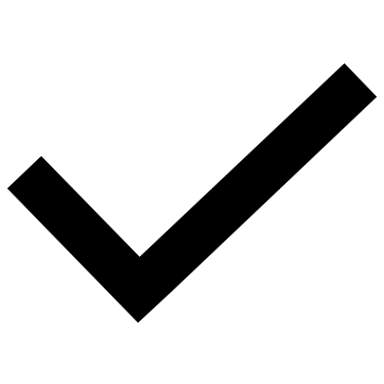 ЖҚ 2ЖҚ 3ЖҚ 4ЖҚ 5ЖҚ6БҚ1БҚ2БҚ3БҚ4КҚ 1КҚ 2КҚ 3КҚ 4КҚ5КҚ6№Пән атауыПәннің қысқаша сипаттамасыКредит саныСағат саныҚалыптасушы құзырет(код)ПререквизитНегізгі пәндер циклыЖОО компонентіНегізгі пәндер циклыЖОО компонентіНегізгі пәндер циклыЖОО компонентіНегізгі пәндер циклыЖОО компонентіНегізгі пәндер циклыЖОО компонентіНегізгі пәндер циклыЖОО компонентіНегізгі пәндер циклыЖОО компоненті1Шетел тілі (кәсіби)Кәсіби бағытталған ағылшын тілінің мақсаты мамандардың кәсіби құзыреттілігін дамыту; магистранттарға халықаралық кәсіби ортаға интеграциялануға және кәсіби ағылшын тілін мәдениетаралық және кәсіби қарым-қатынас құралы ретінде пайдалануға мүмкіндік беретін шетелдік кәсіби бағытталған коммуникативтік құзыреттілікті қалыптастыру болып табылады4120ЖҚ3ЖҚ5Академиялық ағылшын/ Іскерлік ағылшын IELTS 5.0-5.52Ғылым тарихы мен философиясыКурс магистранттың таным түрі ретінде және оның тарихи дамуындағы әлеуметтік-мәдени құбылыс ретінде ғылымның қасиеттері туралы білім алуына бағытталған. Курсты игеру барысында магистрант ғылымды философиялық тұрғыдан түсіну мәселелерін де, ғылыми танымның биологиялық саласы проблемаларының ерекшеліктерін де зерттейді. Курстың маңыздылығы магистратура аясында тәуелсіз ғылыми-зерттеу қызметіне қабілетті кадрларды даярлау, ғылым феноменінің жалпы мәні туралы идеялар негізінде биологиялық білім философиясын терең және жан-жақты түсінуді қажет ететіндігімен байланысты. Курс магистранттардың адамның табиғи ортамен өзара әрекеттесуі туралы жүйелі жаратылыстану идеяларын қалыптастыруына, оларды үйлестіру үшін теориялық білімді қолдану қабілетін қалыптастыруына бағытталған4120ЖҚ1Тарих  (бакалавриат бағдарламасы)3Жоғары мектеп педагогикасы«Жоғары мектеп педагогикасы» пәнін меңгерудің мақсаты  магистранттарға педагогикалық теорияның теориялық негіздері мен педагогикалық шеберлік, жоғары мектепте оқыту үшін оқу-тәрбие үдерісін басқару туралы білім беру, педагогиканың негізгі категориялары туралы, адам туралы ғылым жүйесіндегі және педагогтің практикалық қызметіндегі жоғары мектеп педагогикасының орны, рөлі мен маңызы туралы түсінік беру; заманауи педагогиканың негізгі қағидаттары мен жоғары мектептің педагогикалық міндеттерін шешуге қатысты әдістемелік тәсілдер туралы түсінік қалыптастыру болып табылады4120ЖҚ6Педагогика және/немесе психология (бакалавриат бағдарламасы)4Басқару психологиясы Бұл пән студенттерді қазіргі жағдайдағы ұйымдарды басқарудағы адам факторының негізгі ресурстық мүмкіндіктерімен таныстыруды қамтиды. Пән аясында басқару жүйелерінің тиімділігін қамтамасыз ететін психологиялық механизмдерді ашу мақсатында әртүрлі деңгейдегі менеджерлер ретінде әрекет ететін қызметкердің де, жалпы ұйымның да және басқару субъектілерінің психологиялық сипаттамалары қарастырылады4120ЖҚ2ЖҚ4Психология(бакалавриат бағдарламасы)5Педагогикалық практикаПедагогикалық практика арнайы пәндерді оқытуды, студенттердің оқу қызметін ұйымдастыруды, пән бойынша ғылыми-әдістемелік жұмысты, оқытушының жұмысында іскерлік пен дағды алуды қамтитын магистранттардың практикалық қызметінің бір түрі болып табылады4120ЖҚ2ЖҚ6Педагогика және/немесе психология (бакалавриат бағдарламасы)Негізгі пәндер циклыТаңдау компонентіНегізгі пәндер циклыТаңдау компонентіНегізгі пәндер циклыТаңдау компонентіНегізгі пәндер циклыТаңдау компонентіНегізгі пәндер циклыТаңдау компонентіНегізгі пәндер циклыТаңдау компонентіНегізгі пәндер циклыТаңдау компоненті6Медиа жобаларды басқару әдістері мен техникасыМагистранттардың медиажобаларды басқару әдістері мен техникаларын қолдану білімдерін, іскерліктері мен дағдыларын қалыптастыру пәнді оқытудың мақсаты мен міндеттері болып табылады390БҚ2БҚ3Менеджмент (бакалавриат бағдарламасы)7Жобаларды басқару негіздеріКурстың мақсаты мен міндеттері -жобалық циклдің әртүрлі кезеңінде білікті шешімдер қабылдауға, жобаларды басқару функцияларын сауатты орындауға, жобалық топ құруға және жобалық құрылымды құруға, сондай-ақ жобалық шешімдерге сараптама жүргізуге мүмкіндік беретін жобалық басқарудың мәні мен құралдарымен танысу390БҚ2БҚ3КҚ1КҚ3Менеджмент (бакалавриат бағдарламасы)8Зерттеулерге кіріспеБұл модуль студенттердің ғылыми және өзекті дағдыларын, әсіресе, ғылыми зерттеулер мен ағылшын тілді ортада қарым-қатынасты нығайтуға арналған. Курстар ғылыми қарым-қатынас және презентация дағдылары, ғылым теориясы, ғылыми әдіснама және командалық жұмыс дағдыларын қоса алғанда, ғылыми дағдылардың бірнеше саласын қамтиды4120ЖҚ5КҚ1Ғылым тарихы мен философиясы9Ғылыми зерттеулер әдіснамасыКурс білім алушылардың зерттеу әдіснамасын, ғылыми әдебиетті сыни тұрғыда оқу және ғылыми құралдарды әзірлеу дағдыларын кеңінен түсінуді қалыптастыруға бағытталған4120ЖҚ5БҚ1КҚ1КҚ4Ғылым тарихы мен философиясы10Медиа жобаларды экономикалық бағалауКурсты оқудағы мақсат студенттердің инвестицияларды экономикалық бағалаудың әдістерін, қағидаттарын меңгеру және болашақ мамандардың медиажобаларды басқаруда тиімді шешімдер қабылдау үшін білім алуы болып табылады4120БҚ1БҚ2БҚ4Экономика теориясы (бакалавриат бағдарламасы) Бейіндік пәндер циклыЖОО компоненті/ таңдау компонентіБейіндік пәндер циклыЖОО компоненті/ таңдау компонентіБейіндік пәндер циклыЖОО компоненті/ таңдау компонентіБейіндік пәндер циклыЖОО компоненті/ таңдау компонентіБейіндік пәндер циклыЖОО компоненті/ таңдау компонентіБейіндік пәндер циклыЖОО компоненті/ таңдау компонентіБейіндік пәндер циклыЖОО компоненті/ таңдау компоненті11Өнім қауіпсіздігіПән жобалау негіздерін, API және веб-қауіпсіздік стандарттарын зерттеуді қамтиды және дизайн негіздерін практикада тиімді қолдану дағдылары мен біліктілігін қалыптастыруға бағытталған.4120КҚ5КҚ6Сайттың сенімділік инженериясы12Сайттың сенімділік инженериясыБұл пән бағдарламалық жасақтаманы әзірлеу аспектілерін қамтиды және оларды инфрақұрылым мен пайдалану проблемаларына қолданады. Масштабталатын және жоғары сенімді бағдарламалық жүйелерді құруды зерттейді.5150КҚ5КҚ613Өнер және музыка негіздеріКурс әрқайсысы өнерді құруға ықпал ететін белгілі бір стратегияға негізделген бес түрлі баяндауды ұсынады. Бұл стратегиялардың әрқайсысы тәртіпке тәуелді емес, сондықтан бейнелеу өнері, музыка, әдебиет, медиа өнері және басқаларын біріктіреді. Сонымен қатар стратегияның зерттеулерде қолданылатын стратегияларға ұқсастығы бар. Курс зерттеулер мен өнердің континуумдарды құрайтын әртүрлі тәсілді көрсетеді390БҚ1КҚ1КҚ2КҚ4Тарих/Мәдениеттану/Әдебиет (бакалавриат бағдарламасы) 14Медиа, технологиялар және мәдениетКурс технологиялар мен технологиялық өзгерістерді зерттеуге бағытталған, мәдени, экономикалық және әлеуметтік процестерді адамның зияткерлік іс-әрекетінің салдары ретінде қарастырады. Зерттелетін процестер тарих, мәдениеттану, әлеуметтану, саясаттану және экономика сияқты ғылым бағыттарындағы пәнаралық көзқарас пен теориялық құралдар призмасы арқылы талданады.390БҚ1ҚК1КҚ2КҚ4Мәдениеттану/Экономика теориясы/Әлеуметтану (бакалавриат бағдарламасы)15Режиссерлік өнерБұл курста студенттер киноэстетиканың тілі мен өнерін режиссердің көзқарасы бойынша оқи бастайды. Олар режиссердің камераны орналастырудағы, бұғаттаудағы, қойылымдағы және визуалды дизайндағы шешімдерін зерттей отырып, психологиялық әсерді барынша арттыру үшін өнерден, мінез-құлық ғылымдарынан және гуманитарлық ғылымдардан бірнеше ұғымдарды біріктіруді үйренеді. Курста студенттер тек білікті режиссерлер ғана емес, сонымен қатар өз әңгімелерін айту үшін алдыңғы қатарлы экспрессивті визуалды құралдар мен медиа технологияларды қолдана отырып, сенімді баяндаушылар ретінде әрекет етеді. Көрнекі баяндау өнерімен айналысатын режиссерлердің жетекшілігімен студенттер режиссерлердің сахна құрудың және күрделі мизансценаны құру үшін белгілі бір бұрыштарды таңдаудың ерекше тәсілдері туралы біледі.390ЖҚ5БҚ3БҚ4КҚ4Мәдениеттану/ Өнер тарихы (бакалавриат бағдарламасы)16Адамның компьютермен өзара әрекеттестігіКурс компьютерлік интерфейсті жобалаудың және адамның онымен өзара әрекеттесуінің негізгі принциптерін зерттеуді ұсынады және адамның қабылдау, танымдық процестер мен есте сақтау аспектілерін, сонымен қатар интерфейс дизайнымен тікелей байланысты ұғымдарды (метафоралар, виджеттер, терезе жүйелері және объектік бағдар) қамтиды.390БҚ1БҚ2БҚ3КҚ3АКТ/Компьютерлік графика/Веб-дизайн( бакалавриат бағдарламасы17Тұрақты даму және медиатехнологияКурс медиатехнология мен тұрақты даму арасындағы өзара байланысты зерттеуге бағытталған. Магистранттартұрақты даму мен экологиялылықтың негізгі терминдері мен ұғымдарын зерделейді; БАҚ саласындағы ағымдағы жағдайды және қоғамның тұрақты дамуы тұрғысынан ақпараттық-коммуникациялық технологияларға (АКТ) БАҚ әсерін талдау білігін дамытады.390ЖҚ6БҚ2КҚ1КҚ4Әлеуметтану/Құқық/Экология (бакалавриат бағдарламасы)18МедиазертханаКурс медиатехнология саласындағы нақты проблемаларға «орталықтандырылған оқытуды» қолданады. Жұмыс шағын топтарда жүзеге асырылады, онда студенттер оқытушының жетекшілігімен жобалық жұмыс үшін әдістемелік білім негізінде мәселелерді шешу тұрғысынан жаңа білім алады және қолданады. Бұл топтарда мәселе анықталады, шешімдер ұсынылады және прототиптерді құру арқылы анықталады. Жұмыс нәтижелері (бейне, аудио немесе фотоөнімдер) ұсынылады және құжатталады.390ЖҚ2ЖҚ6БҚ2БҚ3БҚ4КҚ2Журналистика/ Режиссёрлік шеберлік/Монтаж/Дыбыстаурежиссурасы ( бакалавриат бағдарламасы)19Инновациялық және инвестициялық медиажобаларды бизнес-жоспарлау (Business simulation)Бұл курс студенттерді бизнес-идеялардың нарықтық әлеуетін бағалауға үйретеді. Клиенттермен танысуға; барлық ықтимал бәсекелестерді мұқият талдауға;  сыртқы ортаны және оның медиа нарығына қалай әсер ететінін түсінуге  үлкен мән беріледі. Барлық медиаөнімдер мен қолдау қызметтері клиенттерді ескере отырып жобалануы және бәсекелестік артықшылықты қамтамасыз ету үшін олардың күшті жақтарын пайдалануы керектігіне; нарықтық және қаржылық болжамдар негізінде стратегияларға талдау жүргізіледі390ЖҚ6БҚ1БҚ3КҚ3Кәсіпкерлік/Бизнес және АТ( бакалавриат бағдарламасы20Ойындарды жобалау теориясыБұл курс компьютерлік графика, ойындарды модельдеу, нақты уақыттағы графика және арнайы эффектілер, сюжетті құру және кейіпкерлерді дамыту  негіздерін қамтиды. Студенттер ойындардың ерекшеліктері және оларды жасау тәсілдерін үйренетін болады: оқу ойындары, балалар ойындары, әлеуметтік ойындар, ойын ережелері және ойын тәжірибесі.4120БҚ1БҚ2БҚ3БҚ4КҚ3КҚ2ЖҚ2ЖҚ6Режиссёрлік шеберлік/Монтаж/Дыбыстаурежиссурасы /Компьютерлік графика/Веб-дизайн( бакалавриат бағдарламасы21Кеңейтілген ақпаратты визуалдауКурс анимация негіздерін зерттеуді қамтиды: Анимация түрлері және оларды жасау әдістері, 2D анимация мен морфинг жасау құралдары.Рендеринг: картографиялау әдістері, текстуралық кескіндерді сегментациялаудың фракталдық әдістері.3D, виртуалды орта (VR) және визуализация: 3D өзара әрекеттесудің әртүрлі модельдері, 3D және VR жабдықтары, VR мүмкіндіктері мен шектеулері, әдістері, құралдары. Визуалдау.Мультимодальды интерфейстер: өзара әрекеттесудің бірнеше режимі, дыбыстық интерфейстер, тактильді сезімдер.Адамның визуалды қабылдау жүйесі: түс, перцептивті графика.390БҚ1БҚ2БҚ3КҚ3АКТ/Компьютерлік графика/Веб-дизайн( бакалавриат бағдарламасы22Кеңейтілген / жетілдірілген графика және өзара әрекеттесуКурс визуалдау конвейерін, деректер түрлерін, деректерді түрлендіруді, деректер модельдерін, визуалды сәйкестендіруді, визуалды құрылымдарды, көріністерді түрлендіруді және бағалау әдістерін қоса алғанда, ақпаратты визуалдаудың кеңейтілген тұжырымдамаларын қамтиды. Студенттер веб-визуалдау құралдарын қолдана отырып жобалар жасайды.390БҚ1БҚ2БҚ3КҚ3Компьютерлік графика/Веб-дизайн( бакалавриат бағдарламасы23Зерттеу тәжірибесіБұл модуль студенттердің ғылыми және өзекті дағдыларын, әсіресе ғылыми зерттеулер мен ағылшын тілді ортада қарым-қатынасты нығайтуға арналған. Курстар ғылыми қарым-қатынас және презентация дағдылары, ғылым теориясын, ғылыми әдіснама және командалық жұмыс дағдыларын қоса алғанда, ғылыми дағдылардың бірнеше саласын қамтиды16480    ЖҚ5    БҚ3    КҚ4Ғылыми-зерттеу жұмысыҒылыми-зерттеу жұмысыҒылыми-зерттеу жұмысыҒылыми-зерттеу жұмысыҒылыми-зерттеу жұмысыҒылыми-зерттеу жұмысыҒылыми-зерттеу жұмысы24Тағылымдамадан өту мен магистрлік жобаны орындауды қоса алғанда, магистранттың ғылыми-зерттеу жұмысы (МҒЗЖ) МҒЗЖ мақсаты медиа саласында болашақтағы ғылыми-кәсіби қызметте қажетті кәсіби міндеттерді шешумен байланысты ғылыми-зерттеу жұмысын өз бетінше орындау қабілетін дамыту болып табылады. МҒЗЖ теориялық білімді жүйелеуге, бекітуге және кеңейтуге, жобаларды басқарудағы статистикалық әдістерді дамытуға, өз бетінше жүргізетін зерттеу жұмысының элементтерін игеруге көмектеседі.24720Қорытынды аттестаттауҚорытынды аттестаттауҚорытынды аттестаттауҚорытынды аттестаттауҚорытынды аттестаттауҚорытынды аттестаттауҚорытынды аттестаттау25Магистрлік жобаны ресімдеу және қорғауТезис – үміткердің белгілі бір пәндік салалардан алынған күрделі міндеттерді, соның ішінде нақты жеке техникалық бөлшектерді ғана емес, сонымен қатар кеңінен қамтылған салдарын өңдеуге ғылыми және практикалық әдістерді дербес қолдана алатындығы құжатталған жазбаша жұмыс. Диссертация зерттеу нәтижесінде алынған құзыреттіліктерді біріктіреді және оларды тақырыптық зерттеу мен жоба сияқты сол компанияға/ұйымға тиесілі диссертация тақырыбына қолданады. Ол  ғылыми талдау мен білім беру бағдарламасының барлық саласын және тиісті ғылыми проблеманы қамтитын талдауды қамтамасыз етеді12360